Nieuczciwa konkurencja a naśladowanie produktów innych przedsiębiorców.Naśladowanie produktów jest w niektórych branżach powszechne i może być legalne, jeśli nie narusza prawa własności intelektualnej ani nie wprowadza klientów w błąd. W takim przypadku jest to uczciwa konkurencja, a przedsiębiorcy rywalizujący na rynku mają szansę na zdobycie klientów dzięki innowacyjnym rozwiązaniom i korzystaniu z dobrych praktyk biznesowych.Kiedy naśladowanie produktów innego przedsiębiorcy może być uznane za nieuczciwą?1. Narusza prawa własności intelektualnej: jeśli naśladowanie obejmuje naruszenie praw autorskich, znaków towarowych, wzorów przemysłowych lub innych form własności intelektualnej, to jest to nieuczciwa konkurencja.2. Powoduje dezorientację klientów: jeśli naśladowanie jest takie, że klienci mogą mylnie uwierzyć, że produkt jest oferowany przez oryginalnego producenta, to jest to nieuczciwa konkurencja.3. Wykorzystuje tajemnice handlowe: jeśli naśladowanie opiera się na wykorzystaniu tajemnic handlowych lub poufnych informacji uzyskanych z nieuczciwych źródeł, to jest to nieuczciwa konkurencja.4. Prowadzi do wprowadzania w błąd: jeśli naśladowanie wprowadza klientów w błąd co do jakości, składu lub właściwości produktu, to jest to nieuczciwa konkurencja.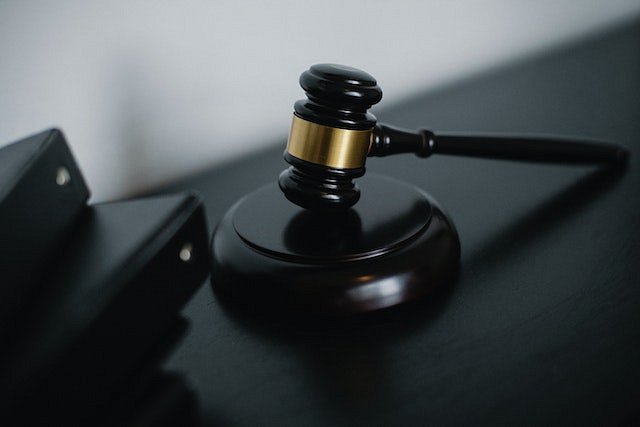 Wszystkie te działania mają na celu zdobycie przewagi na rynku kosztem innych przedsiębiorców i są uważane za nieetyczne i nieuczciwe. W wielu krajach istnieją przepisy prawne regulujące nieuczciwą konkurencję i nakładające kary za takie działania.Przyczyna spadku jakości produktów i wzrostu cen dla konsumentówNieuczciwa konkurencja wśród przedsiębiorców prowadzi do zakłócenia równowagi na rynku oraz ograniczenia wyboru konsumentów, co negatywnie wpływa na rozwój przedsiębiorczości oraz dobro ogółu społeczeństwa. Źródło: https://rgw.com.pl/